Mitosis Summary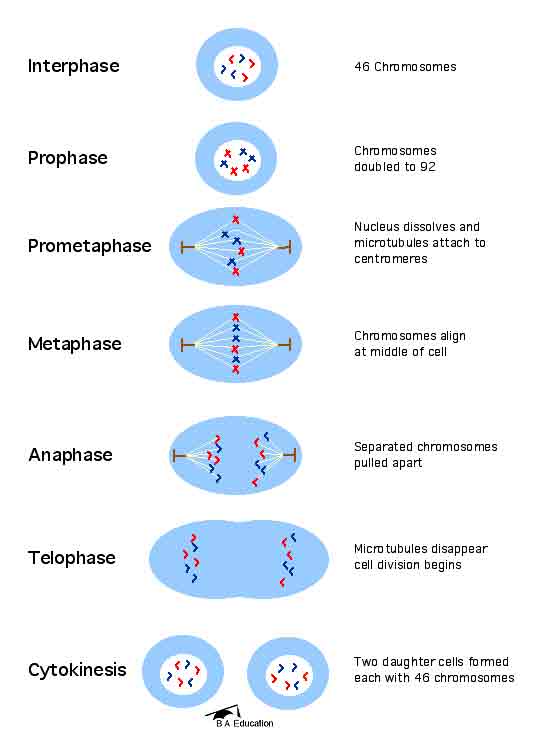 